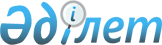 О внесении изменений и дополнений в решение 21 сессии Актогайского районного маслихата от 11 апреля 2014 года № 197 "Об утверждении Правил оказания социальной помощи, установления размеров и определения перечня отдельных категорий нуждающихся граждан Актогайского района"
					
			Утративший силу
			
			
		
					Решение 2 сессии Актогайского районного маслихата Карагандинской области от 12 апреля 2016 года № 22. Зарегистрировано Департаментом юстиции Карагандинской области 27 апреля 2016 года № 3768. Утратило силу решением Актогайского районного маслихата Карагандинской области от 30 декабря 2020 года № 470
      Сноска. Утратило силу решением Актогайского районного маслихата Карагандинской области от 30.12.2020 № 470 (вводится в действие со дня его первого официального опубликования).

      В соответствии с Законом Республики Казахстан от 23 января 2001 года "О местном государственном управлении и самоуправлении в Республике Казахстан", Актогайский районный маслихат РЕШИЛ:

      1. Внести в решение 21 сессии Актогайского районного маслихата от 11 апреля 2014 года № 197 "Об утверждении Правил оказания социальной помощи, установления размеров и определения перечня отдельных категорий нуждающихся граждан Актогайского района" (зарегистрировано в Реестре государственной регистрации нормативных правовых актов за № 2629, опубликовано 20 мая 2014 года в районной газете "Тоқырауын тынысы" № 21 (7441), 21 июля 2014 года в информационно-правовой системе "Әділет" следующие изменения и дополнения:

      в Правилах оказания социальной помощи, установления размеров и определения перечня отдельных категорий нуждающихся граждан Актогайского района, утвержденных указанным решением:

      подпункт 8)  пункта 2 изложить следующей редакции:

      "8) уполномоченная организация – некоммерческое акционерное общество "Государствнная корпорация "Привительстов для граждан;";

      в пункте 9:

      дополнить подпунктам 4) следующего содержания:

      "4) наличие среднедушевого дохода, не превышающего порога 0,6 кратном отношении к прожиточному минимуму.";

      дополнить пунктом 16-1 следующего содержания:

      "16-1. При обращении заявителя за социальной помощью на основе социального контракта проводится собеседование с гражданином.";

      дополнить пунктом 25-1 следующего содержания:

      "25-1. Социальная помощь на основе социального контракта предоставляется на условиях участия трудоспособных членов семьи (лица) в мерах содействия занятости и случае необходимости социальной адаптации членов семьи (лица), включая трудоспособных на срок действия социального контракта активизации семьи и выплачивается ежемесячно или единовременно за три месяца по заявлению претендента.";

      дополнить пунктом 25-2 следующего содержания:

      "25-2. Социальный контракт активизации семьи заключается согласно формам, утверждаемым приказом Министра здравоохранения и социального развития от 23 февраля 2015 года № 88 "Об утверждении формы социального контракта активизации семьи и индивидуального плана помощи семье" (зарегистрирован в Реестре государственной регистрации нормативных правовых актов за № 10474).";

      дополнить пунктом 25-3 следующего содержания:

      "25-3. Социальный контракт активизации семьи заключается на шесть месяцев с возможностями пролонгации еще на шесть месяцев, но не более одного года при условии необходимости продления социальной адаптации членов семьи, и (или) не завершения трудоспособными членами семьи профессионального обучения и (или) прохождения молодежной практики и (или) занятости в социальных рабочих местах.";

      дополнить пунктом 25-4 следующего содержания:

      "25-4. Социальный контракт активизации семьи заключается в двух экземплярах, один из которых выдается заявителю под роспись в журнале регистрации, второй – хранится в уполномоченном органе, заключившим социальный контракт активизации семьи.";

      пункт 31 изложить в новой редакции:

      "31. Мониторинг и учет предоставления социальной помощи проводит уполномоченный орган с использованием базы данных автоматизированной информационной системы "Е-Собес" и "Социальная помощь".".

      2. Настоящее решение вводится в действие со дня его первого официального опубликования. 
					© 2012. РГП на ПХВ «Институт законодательства и правовой информации Республики Казахстан» Министерства юстиции Республики Казахстан
				
      Председатель сессии,
секретарь районного
маслихата

Р. Абеуов
